Правила пребывания на экскурсии:19 сентября запланирована экскурсия по Анталии. В 8.00 ч. Вас будет ждать автобус возле отеля. Автобус заберет Вас из отеля, будет сопровождать на экскурсии и доставит обратно в отель. Важно!  Порядок прибытия автобусов к отелям будет выслан отдельный файлом!На экскурсию рекомендуем надеть удобную одежду и обувь. Обязательно наденьте фирменную косынку, чтобы Вас легко можно было идентифицировать и получить замечательные фестивальные фотографии.  Пожалуйста, не забудьте головной убор и питьевую воду! Обратите внимание, на каждом автобусе будет табличка с указанием отелей, Вам необходимо садиться именно в тот автобус, который следует в Ваш отель. Важно!   Менять автобус в ходе экскурсии запрещено!Убедительно просим не отставать от гида, не задерживаться, не уходить самостоятельно.Пожалуйста, не забудьте взять с собой фотоаппарат и хорошее настроение, чтобы запечатлеть лучшие кадры, которые затем обязательно попадут в фестивальный выпуск нашего корпоративного журнала «Планета Артлайф»!Хорошего отдыха и ярких впечатлений!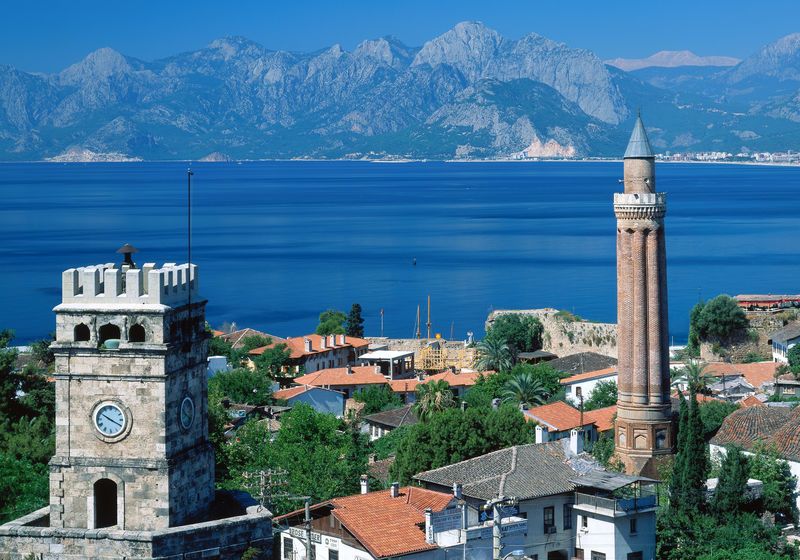 